EFTA COURT1, Rue du Fort ThüngenL-1499 LuxembourgTel: +352-42 10 81Fax: +352-43 43 89www.eftacourt.int A photo may be  attached hereApplication for EmploymentInstructions:  Please read carefully The original/hard copy of this form must be sent either my mail or in electronic format.You may be requested to supply documentary evidence in support of the statements you make in this application.  Do not, however, send any documentation until you have been asked to do so by the Court.Applications will not be returned to candidatesApplication for EmploymentInstructions:  Please read carefully The original/hard copy of this form must be sent either my mail or in electronic format.You may be requested to supply documentary evidence in support of the statements you make in this application.  Do not, however, send any documentation until you have been asked to do so by the Court.Applications will not be returned to candidatesApplication for EmploymentInstructions:  Please read carefully The original/hard copy of this form must be sent either my mail or in electronic format.You may be requested to supply documentary evidence in support of the statements you make in this application.  Do not, however, send any documentation until you have been asked to do so by the Court.Applications will not be returned to candidatesVacancy Announcement No. Vacancy Announcement No. 1.  Family name (Surname)1.  Family name (Surname)First namesFirst namesFirst namesFirst namesMaiden name, if applicableMaiden name, if applicableMaiden name, if applicableMaiden name, if applicable2.  Date of birth (dd/mm/yr)3.  Place of Birth3.  Place of Birth3.  Place of Birth4.  Nationality4.  Nationality4.  Nationality5. SexMale Female Female 6a.  Home address6a.  Home address6a.  Home address6b.  Postal address (if different from 6a)6b.  Postal address (if different from 6a)6b.  Postal address (if different from 6a)6b.  Postal address (if different from 6a)6b.  Postal address (if different from 6a)6b.  Postal address (if different from 6a)6b.  Postal address (if different from 6a)6c. E-mail address: (please note that we are likely to correspond with you via e-mail)6c. E-mail address: (please note that we are likely to correspond with you via e-mail)6c. E-mail address: (please note that we are likely to correspond with you via e-mail)6c. E-mail address: (please note that we are likely to correspond with you via e-mail)6c. E-mail address: (please note that we are likely to correspond with you via e-mail)6c. E-mail address: (please note that we are likely to correspond with you via e-mail)6c. E-mail address: (please note that we are likely to correspond with you via e-mail)6c. E-mail address: (please note that we are likely to correspond with you via e-mail)6c. E-mail address: (please note that we are likely to correspond with you via e-mail)6d. Telephone:6d. Telephone:6d. Telephone:6d. Telephone:6d. Telephone:      Telefax:      Telefax:      Telefax:      Telefax:7.  Marital statusSingle Married Cohabiting 8.  Please provide the following information about your spouse/cohabitant and children8.  Please provide the following information about your spouse/cohabitant and children8.  Please provide the following information about your spouse/cohabitant and children8.  Please provide the following information about your spouse/cohabitant and childrenFamily name / First namesFamily name / First namesDate of birthRelationship9.  Languages.  What is your mother tongue? 9.  Languages.  What is your mother tongue? 9.  Languages.  What is your mother tongue? 9.  Languages.  What is your mother tongue? 9.  Languages.  What is your mother tongue? 9.  Languages.  What is your mother tongue? 9.  Languages.  What is your mother tongue? 9.  Languages.  What is your mother tongue? 9.  Languages.  What is your mother tongue? 9.  Languages.  What is your mother tongue? Other languagesReadReadWriteWriteSpeakSpeakUnderstandUnderstandEasilyNot easilyEasilyNot easilyEasilyNot easilyEasilyNot easily10.  Computer knowledge.  10.  Computer knowledge.  10.  Computer knowledge.  10.  Computer knowledge.  10.  Computer knowledge.  10.  Computer knowledge.  10.  Computer knowledge.  10.  Computer knowledge.  10.  Computer knowledge.  10.  Computer knowledge.  10.  Computer knowledge.  OutlookOutlookWordWordExcelExcelPowerpointPowerpointAccessAccessBasicGoodBasicGoodBasicGoodBasicGoodBasicGoodOther computer skillsOther computer skillsOther computer skillsOther computer skillsOther computer skillsOther computer skillsOther computer skillsOther computer skillsOther computer skillsOther computer skillsOther computer skills11.  Education.  Give full details in chronological order of the educational institutions you have attended, including traineeships, technical training and other specialised courses.11.  Education.  Give full details in chronological order of the educational institutions you have attended, including traineeships, technical training and other specialised courses.11.  Education.  Give full details in chronological order of the educational institutions you have attended, including traineeships, technical training and other specialised courses.11.  Education.  Give full details in chronological order of the educational institutions you have attended, including traineeships, technical training and other specialised courses.11.  Education.  Give full details in chronological order of the educational institutions you have attended, including traineeships, technical training and other specialised courses.11.  Education.  Give full details in chronological order of the educational institutions you have attended, including traineeships, technical training and other specialised courses.Name and PlaceType of InstitutionFromToCertificates, diplomas or degrees and academic distinctions obtained indicating main subjectsSubject of postgraduate research (if any)12.  Employment record.   Starting with your present post, list in reverse order the full-time employments you have had.  Use a separate block for each employment.  Please give complete information in order to permit a comparison between your experience and the requirements needed by the Court.12.  Employment record.   Starting with your present post, list in reverse order the full-time employments you have had.  Use a separate block for each employment.  Please give complete information in order to permit a comparison between your experience and the requirements needed by the Court.12.  Employment record.   Starting with your present post, list in reverse order the full-time employments you have had.  Use a separate block for each employment.  Please give complete information in order to permit a comparison between your experience and the requirements needed by the Court.12.  Employment record.   Starting with your present post, list in reverse order the full-time employments you have had.  Use a separate block for each employment.  Please give complete information in order to permit a comparison between your experience and the requirements needed by the Court.12.  Employment record.   Starting with your present post, list in reverse order the full-time employments you have had.  Use a separate block for each employment.  Please give complete information in order to permit a comparison between your experience and the requirements needed by the Court.12.  Employment record.   Starting with your present post, list in reverse order the full-time employments you have had.  Use a separate block for each employment.  Please give complete information in order to permit a comparison between your experience and the requirements needed by the Court.12.  Employment record.   Starting with your present post, list in reverse order the full-time employments you have had.  Use a separate block for each employment.  Please give complete information in order to permit a comparison between your experience and the requirements needed by the Court.Present or most recent employmentPresent or most recent employmentPresent or most recent employmentPresent or most recent employmentPresent or most recent employmentPresent or most recent employmentPresent or most recent employmentFrom(month/year)To(month/year)Salary per annum (€)Salary per annum (€)Salary per annum (€)Title of postTitle of postFrom(month/year)To(month/year)StartingStartingFinalTitle of postTitle of postFrom(month/year)To(month/year)Title of postTitle of postName and address of employerDescription of dutiesDescription of dutiesDescription of dutiesDescription of dutiesDescription of dutiesDescription of dutiesDescription of dutiesPrevious employmentPrevious employmentPrevious employmentPrevious employmentPrevious employmentPrevious employmentPrevious employmentFrom(month/year)To(month/year)To(month/year)Title of post Title of post Title of post Title of post Name and address of employerDescription of dutiesDescription of dutiesDescription of dutiesDescription of dutiesDescription of dutiesDescription of dutiesDescription of dutiesOtherOtherOtherOtherOtherOtherOtherFrom(month/year)To(month/year)To(month/year)Title of post Title of post Title of post Title of post Name and address of employerDescription of dutiesDescription of dutiesDescription of dutiesDescription of dutiesDescription of dutiesDescription of dutiesDescription of duties13.  References:  List three persons not related to you who are familiar with your character and qualifications.  Note that referees could be contacted without prior notice to candidates.13.  References:  List three persons not related to you who are familiar with your character and qualifications.  Note that referees could be contacted without prior notice to candidates.13.  References:  List three persons not related to you who are familiar with your character and qualifications.  Note that referees could be contacted without prior notice to candidates.13.  References:  List three persons not related to you who are familiar with your character and qualifications.  Note that referees could be contacted without prior notice to candidates.NameAddress, telephone no. and e-mailAddress, telephone no. and e-mailBusiness or occupationHave you ever been convicted of a criminal offence?Have you ever been convicted of a criminal offence?Yes  No Yes  No If  “yes”, give full particulars of each case in an attached statement.If  “yes”, give full particulars of each case in an attached statement.If  “yes”, give full particulars of each case in an attached statement.If  “yes”, give full particulars of each case in an attached statement.I certify that my replies are true, complete and correct to the best of my knowledge and belief.  I understand that any false statements or the withholding of any relevant information may provide grounds for the withdrawal of any offer of appointment or for its immediate cancellation if an appointment has been accepted.I certify that my replies are true, complete and correct to the best of my knowledge and belief.  I understand that any false statements or the withholding of any relevant information may provide grounds for the withdrawal of any offer of appointment or for its immediate cancellation if an appointment has been accepted.I certify that my replies are true, complete and correct to the best of my knowledge and belief.  I understand that any false statements or the withholding of any relevant information may provide grounds for the withdrawal of any offer of appointment or for its immediate cancellation if an appointment has been accepted.I certify that my replies are true, complete and correct to the best of my knowledge and belief.  I understand that any false statements or the withholding of any relevant information may provide grounds for the withdrawal of any offer of appointment or for its immediate cancellation if an appointment has been accepted.Date:Date:Signature:Signature: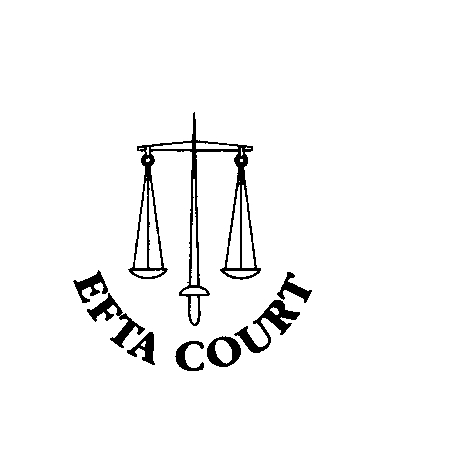 